Formulir IVSURAT PERNYATAANSaya yang bertanda tangan di bawah ini :Nama  		:NIP		:Pangkat, gol./ruang	:Jabatan saat ini	:Unit Kerja		:Instansi		:menyatakan dengan sebenarnya bahwa saya tidak pernah dijatuhi hukuman disiplin tingkat sedang dan atau tingkat berat, serta tidak sedang menjalani hukuman disiplin atau tidak dalam proses pemeriksaan pelanggaran disiplin.Saya bersedia dituntut dimuka Pengadilan serta bersedia menerima segala Tindakan yang diambil Panitia Seleksi, apabila dikemudian hari terbukti pernyataan saya ini tidak benar.		                                            ................, ....................... 2021		Yang Membuat Pernyataan,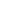 		.................................	XXXXXXXXXXXX 	NIP XXXXXXXXXXXX